First Mennonite Church of ChristianOrganist – Bev Hasan, Worship Leader – Caryl Tieszen, Song Leader – Gin NiehageMarch 12, 2023Gathering and PraisingPreludeWelcomeAnnouncementsLenten Reading – The Darkness of Idolatry		      Rita StuckyCall to WorshipLeader:  In this season of Lent, we make our way to the cross,
People:  We remember the steps that led Christ there: betrayal and fear, but also trust in God, and love for humanity.
Leader:  In this season of Lent, as we make our way to the cross, we strive to follow Christ’s
example: to admit betrayal and fear that are part of life,
People:  To embrace trust in God and love for humanity.
ALL:  So we may make our journey, and let us worship God.Morning Prayer*Hymn – “When I Survey the Wondrous Cross”                  VT #323	    “Lord Jesus, You Shall Be My Song”                   VT #581Scripture – John 3:1-17; Romans 8:14-17Offering   (put your offering in the plate at the back of the church)Offertory PrayerReceiving God’s WordSermon – Heirs of God and joint heirs with Christ” 						       Pastor Pete EmeryHymn – “I Bind My Heart This Tide”                                  VT #556Sharing with One AnotherSharing Joys and Prayer RequestsPrayer of the Church  Going in God’s Name*Closing Hymn –“There Is a Balm in Gilead”	           VT #647*Benediction *Postlude *Those who are able are invited to standPastor Pete EmeryPastor Pete’s email:  fmcc.pastorpete@gmail.comPastor Pete’s Cell Phone:  785-577-1447Pastor’s office Hours:  Monday-Friday 9:00 am-3:00 pmStudy Phone 620-345-8766Church Secretary:  Lurline WiensLurline’s phone number:  620-345-6657Lurline’s email:  fmcc.secretary1@gmail.comOffice hours:  Tues. 1:00-4:30PM, Thurs-Fri. 8:30AM-11:30amChurch Phone:  620-345-2546Church Website:  www.fmccmoundridge.org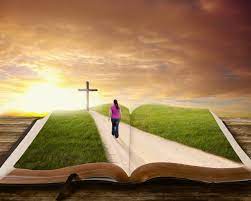 First Mennonite Church of ChristianMoundridge, KSA welcoming Community of Christians for PeaceMarch 12, 2023PRAYER PLACES/JOYOUS JOURNEYSMary Kathryn Stucky is a patient at Newton Medical Center.  She has pneumonia.  Pray for her and her care givers.Remember Sheryl Stucky and her care with Hospice.Prayers continue for Bev and Joe Zerger.The war in Ukraine continues to escalate.  Pray for peace.Pray for the kidnapping victims in Mexico.Every day may not be good, but there is something good in every day.If you have prayer requests or items of joy, contact one of the Care Team members so we can add those requests as needed.  Members are:  Pat Krehbiel, Dwight Goering or Cheri Kaufman.OpportunitiesToday:    9:30:  Sunday School	   10:30:  Worship ServiceMarch 12:  SMCHA meeting in our church in the afternoonMarch 22:  Deacons, 1:30 pm	        Church Board, 7:30 pm March 25:  Church work dayApril 6:  Maundy Thursday serviceApril 8:  Bohne Berrogi bake at Moundridge High SchoolApril 9:  EASTER & Easter Sunrise ServiceApril 14 & 15:  KS MCC Sale in Hutchinson, KSSunday, March 19: Pianist – Delonna Barnett, Worship Leader – Randy Stucky, Special Music – FMCC SingersForgiveness is not an occasional act. It is a permanent attitude                   - Martin Luther King, Jr.AnnouncementsThe January 12, 1888, blizzard will be the focus for Lois Preheim, author and educator, who will be the speaker at the annual meeting of the Swiss Mennonite Cultural and Historical Association. Her book, “Trailing the Schoolchildren’s Blizzard” chronicles experiences of families living in ten locations along the storm’s route extending from Canada down through the United States. Dr. Preheim has degrees from Freeman Junior College, the University of Nebraska and Anabaptist Mennonite Biblical Seminary. She is a retired kindergarten-twelve principal having taught pre-school through college age students. Currently she resides in Newton, Kansas. The annual meeting will be held on March 12, 2023, at 2:30 at the First Mennonite Church of Christian in Moundridge.Men and Boys Retreat, March 31-April 2 - Come to CampMennoscah for this long-standing, guys-only retreat! Enjoy timefishing, canoeing, worshiping, sitting by the fire, or visiting with friends.The official beginning to the weekend is Saturday morning, but manyarrive on Friday. There will be a variety show Saturday evening and a worship service on Sunday morning.  Meals can be purchased for Saturday night, Sunday morning and lunch. Registration and payment will take place upon arrival. For more information contact Kevin Neufeld at 316-322-5515, or go tohttps://www.campmennoscah.org/vnews/display.v/ART/5a95be5156023. The FEWZ Youth group has asked for our help in providing meals for their Wednesday night meetings.  I need volunteers to provide a meal for about 15 for the Wednesday evenings of April.  If you are willing, please let Lurline know.Glen Guyton, Executive Director of Mennonite Church USA, will speak March 19, during morning worship at Eden Mennonite Church, 401 18 th Ave., Moundridge, Kan., as part of the congregation’s annual Peace Sunday. He will give the sermon during the worship service which begins at 9:30 a.m. and will share his story during the Sunday school hour following. Virtual attendance for the worship service is also an option. Please email the Eden Church Office by March 17 for the Zoom link at edenoffice@edenmennonite.org. All are welcome to join!Pray with Apache Stronghold on March 19th!  The Coalition to Dismantle the Doctrine of Discovery invites our community to join in prayer for Indigenous land justice with the Apache Stronghold on March 19th. On March 21st, a federal appeals court will hear a pivotal case about Apache religious freedom that centers around a proposed copper mine, which would destroy the Western Apache sacred site of Oak Flat, Chi'chil Biłdagoteel. Mennonite Church USA and Pacific Southwest Mennonite Conference signed onto an amicus brief (a letter to the court) in support of the Apache Stronghold, along with other religious groups. The Apache Stronghold are rallying all people of faith and conscience under the call of “One Drum, One Prayer, One Circle,” to seek unity in protection of Earth and in resistance to ongoing colonization. They will be dedicating March 19th to prayer before their court case and ask us to join them. MCC SaleKansas Mennonite Relief Sale, April 14-15, 2023www.kansas.mccsale.org.  Go to the website or Facebook and find out where to volunteer and what different auctions and activities will be  offered.  Don’t forget to sign up for the 5K Run for Relief (walking okay also) beginning at 8:00 am at Rice Park in Hutchinson.Our Coins Count will be starting next week, March 19.  We will collect coins until April 12.Bohne berrogie bake day for the MCC Sale is April 8 at Moundridge High School.  Volunteers wanting to help, can sign up on the MCC Sale website.Bethel College announcements are on the south bulletin board.